 Муниципальное общеобразовательное учреждение- основная общеобразовательная школа с. Караман Марксовского района Саратовской области 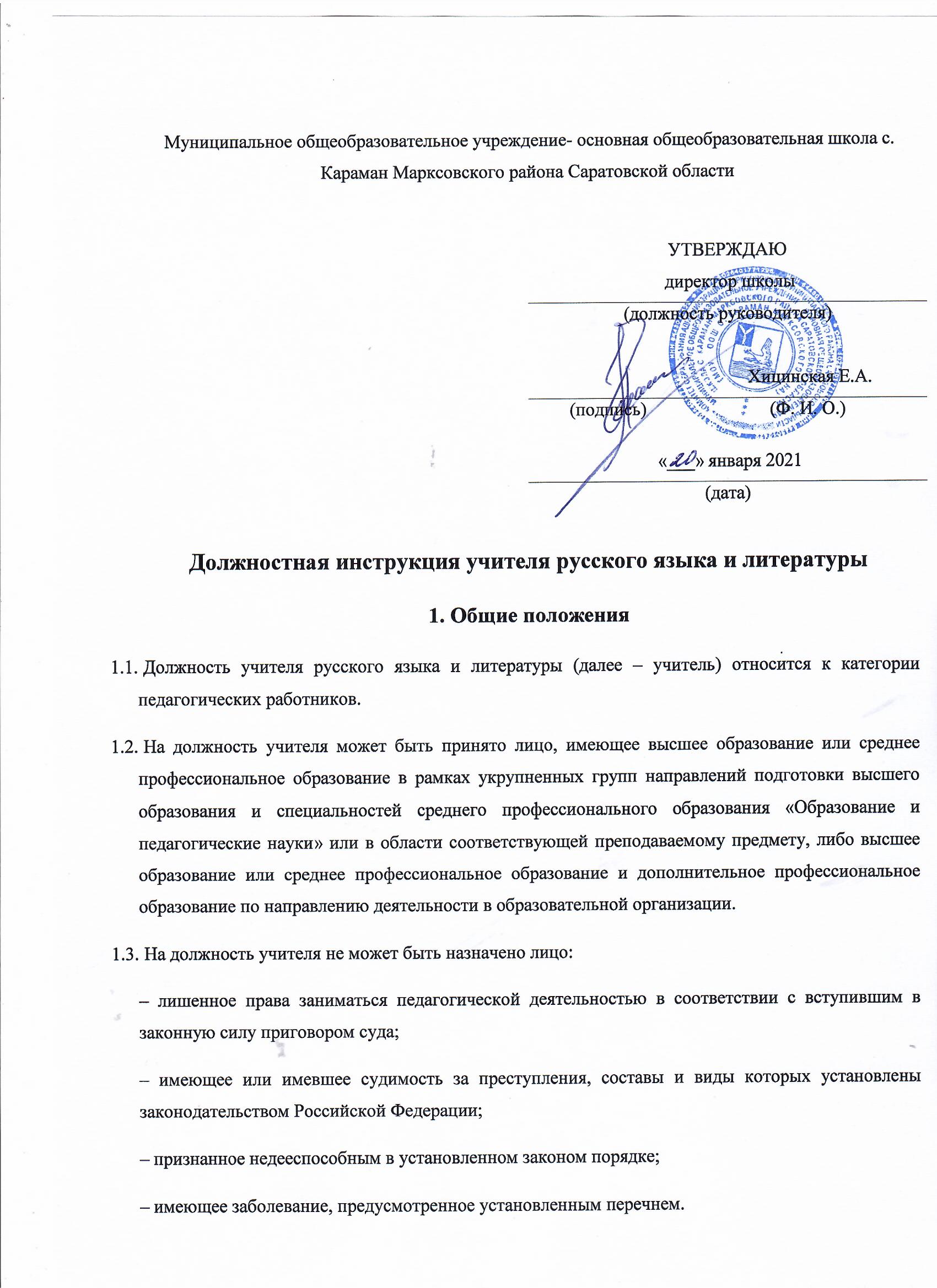 Должностная инструкция учителя русского языка и литературы 1. Общие положенияДолжность учителя русского языка и литературы (далее – учитель) относится к категории педагогических работников.На должность учителя может быть принято лицо, имеющее высшее образование или среднее профессиональное образование в рамках укрупненных групп направлений подготовки высшего образования и специальностей среднего профессионального образования «Образование и педагогические науки» или в области соответствующей преподаваемому предмету, либо высшее образование или среднее профессиональное образование и дополнительное профессиональное образование по направлению деятельности в образовательной организации.На должность учителя не может быть назначено лицо:– лишенное права заниматься педагогической деятельностью в соответствии с вступившим в законную силу приговором суда;– имеющее или имевшее судимость за преступления, составы и виды которых установлены законодательством Российской Федерации;– признанное недееспособным в установленном законом порядке;– имеющее заболевание, предусмотренное установленным перечнем. Учитель принимается и освобождается от должности руководителем образовательной организации (далее – ОО).Для реализации общепедагогической функции «обучение» учитель должен знать: преподаваемый предмет в пределах требований федеральных государственных образовательных стандартов и основной общеобразовательной программы, его истории и места в мировой культуре и науке;историю, теорию, закономерности и принципы построения и функционирования образовательных систем, роль и место образования в жизни личности и общества;основные закономерности возрастного развития, стадии и кризисы развития и социализации личности, индикаторы индивидуальных особенностей траекторий жизни, их возможные девиации, а также основы их психодиагностики;основы психодидактики, поликультурного образования, закономерностей поведения в социальных сетях;пути достижения образовательных результатов и способы оценки результатов обучения;основы методики преподавания, основные принципы деятельностного подхода, виды и приемы современных педагогических технологий;рабочую программу и методику обучения по предмету;приоритетные направления развития образовательной системы Российской Федерации, законов и иных нормативных правовых актов, регламентирующих образовательную деятельность в Российской Федерации, нормативных документов по вопросам обучения и воспитания детей и молодежи, федеральных государственных образовательных стандартов дошкольного, начального общего, основного общего, среднего общего образования, законодательства о правах ребенка, трудового законодательства;нормативные документы по вопросам обучения и воспитания детей и молодежи;Конвенцию о правах ребенка;трудовое законодательство.Для реализации трудовой функции «воспитательная деятельность» учитель должен знать:основы законодательства о правах ребенка, законы в сфере образования и федеральные государственные образовательные стандарты общего образования;историю, теорию, закономерности и принципы построения и функционирования образовательных (педагогических) систем, роль и место образования в жизни личности и общества;основы психодидактики, поликультурного образования, закономерностей поведения в социальных сетях;основные закономерности возрастного развития, стадии и кризисы развития и социализации личности, индикаторы и индивидуальные особенности траекторий жизни и их возможные девиации, приемы их диагностики;научное представление о результатах образования, путях их достижения и способах оценки;основы методики воспитательной работы, основные принципы деятельностного подхода, виды и приемы современных педагогических технологий;нормативные правовые, руководящие и инструктивные документы, регулирующие организацию и проведение мероприятий за пределами территории образовательной организации (экскурсий, походов и экспедиций).Для ведения педагогической деятельности по реализации программ основного и среднего общего образования учитель должен знать: основы общетеоретических дисциплин в объеме, необходимом для решения педагогических, научно-методических и организационно-управленческих задач (педагогика, психология, возрастная физиология; школьная гигиена; методика преподавания предмета);программы и учебники по преподаваемому предмету;теорию и методы управления образовательными системами, методику учебной и воспитательной работы, требования к оснащению и оборудованию учебного кабинета и подсобного помещения к нему, средствам обучения и их дидактические возможности;современные педагогические технологии реализации компетентностного подхода с учетом возрастных и индивидуальных особенностей обучающихся;методы и технологии поликультурного, дифференцированного и развивающего обучения;основы экологии, экономики, социологии;правила внутреннего распорядка;правила по охране труда и требования к безопасности образовательной среды.Для реализации общепедагогической функции «обучение» учитель должен уметь: владеть формами и методами обучения, в том числе выходящими за рамки учебных занятий: проектная деятельность, лабораторные эксперименты, полевая практика и т. п.;объективно оценивать знания обучающихся на основе тестирования и других методов контроля в соответствии с реальными учебными возможностями детей;разрабатывать (осваивать) и применять современные психолого-педагогические технологии, основанные на знании законов развития личности и поведения в реальной и виртуальной среде;использовать и апробировать специальные подходы к обучению в целях включения в образовательный процесс всех обучающихся, в том числе с особыми потребностями в образовании: обучающихся, проявивших выдающиеся способности; обучающихся, для которых русский язык не является родным; обучающихся с ограниченными возможностями здоровья;владеть ИКТ-компетентностями:– общепользовательской ИКТ-компетентностью;– общепедагогической ИКТ-компетентностью;– предметно-педагогической ИКТ-компетентностью (отражающей профессиональную ИКТ-компетентность соответствующей области человеческой деятельности);организовывать различные виды внеурочной деятельности: игровую, учебно-исследовательскую, художественно-продуктивную, культурно-досуговую с учетом возможностей образовательной организации, места жительства и историко-культурного своеобразия региона.Для реализации трудовой функции «воспитательная деятельность» учитель должен уметь: строить воспитательную деятельность с учетом культурных различий детей, половозрастных и индивидуальных особенностей;общаться с детьми, признавать их достоинство, понимая и принимая их;создавать в учебных группах (классе, кружке, секции и т. п.) разновозрастные детско-взрослые общности обучающихся, их родителей (законных представителей) и педагогических работников;управлять учебными группами с целью вовлечения обучающихся в процесс обучения и воспитания, мотивируя их учебно-познавательную деятельность;анализировать реальное состояние дел в учебной группе, поддерживать в детском коллективе деловую, дружелюбную атмосферу;защищать достоинство и интересы обучающихся, помогать детям, оказавшимся в конфликтной ситуации и (или) неблагоприятных условиях;находить ценностный аспект учебного знания и информации, обеспечивать его понимание и переживание обучающимися;владеть методами организации экскурсий, походов и экспедиций и т. п.;сотрудничать с другими педагогическими работниками и другими специалистами в решении воспитательных задач.Для ведения педагогической деятельности по реализации программ основного и среднего общего образования учитель должен уметь: применять современные образовательные технологии, включая информационные, а также цифровые образовательные ресурсы;проводить учебные занятия, опираясь на достижения в области педагогической и психологической наук, возрастной физиологии и школьной гигиены, а также современных информационных технологий и методик обучения;планировать и осуществлять учебный процесс в соответствии с основной общеобразовательной программой;разрабатывать рабочую программу по предмету, курсу на основе примерных основных общеобразовательных программ и обеспечивать ее выполнение;организовать самостоятельную деятельность обучающихся, в том числе исследовательскую;разрабатывать и реализовывать проблемное обучение, осуществлять связь обучения по предмету (курсу, программе) с практикой, обсуждать с обучающимися актуальные события современности;осуществлять контрольно-оценочную деятельность в образовательном процессе;использовать современные способы оценивания в условиях информационно-коммуникационных технологий (ведение электронных форм документации, в т. ч. электронного журнала и дневников обучающихся);использовать разнообразные формы, приемы, методы и средства обучения, в том числе по индивидуальным учебным планам, ускоренным курсам в рамках федеральных государственных образовательных стандартов основного общего образования и среднего общего образования;владеть основами работы с текстовыми редакторами, электронными таблицами, электронной почтой и браузерами, мультимедийным оборудованием;владеть методами убеждения, аргументации своей позиции;устанавливать контакты с обучающимися разного возраста и их родителями (законными представителями), другими педагогическими и иными работниками;владеть технологиями диагностики причин конфликтных ситуаций, их профилактики и разрешения.2. Должностные обязанностиУчитель обязан:добросовестно исполнять свои трудовые обязанности, возложенные на него трудовым договором и настоящей должностной инструкцией.соблюдать правила внутреннего трудового распорядка.соблюдать трудовую дисциплину.выполнять установленные нормы труда.бережно относиться к имуществу работодателя (в т. ч. к имуществу третьих лиц, находящемуся у работодателя, если работодатель несет ответственность за сохранность этого имущества) и других работников.незамедлительно сообщать работодателю либо непосредственному руководителю о возникновении ситуации, представляющей угрозу жизни и здоровью людей, сохранности имущества работодателя (в т. ч. имущества третьих лиц, находящегося у работодателя, если работодатель несет ответственность за сохранность этого имущества).осуществлять свою деятельность на высоком профессиональном уровне, обеспечивать в полном объеме реализацию преподаваемых учебных предмета, курса, дисциплины (модуля) в соответствии с утвержденной рабочей программой.соблюдать правовые, нравственные и этические нормы, следовать требованиям профессиональной этики.уважать честь, достоинство и репутацию обучающихся и других участников образовательных отношений.развивать у обучающихся познавательную активность, самостоятельность, инициативу, творческие способности, формировать гражданскую позицию, способность к труду и жизни в условиях современного мира, формировать у обучающихся культуру здорового и безопасного образа жизни.применять педагогически обоснованные и обеспечивающие высокое качество образования формы, методы обучения и воспитания.учитывать особенности психофизического развития обучающихся и состояние их здоровья, соблюдать специальные условия, необходимые для получения образования лицами с ограниченными возможностями здоровья, взаимодействовать при необходимости с медицинскими организациями.систематически повышать свой профессиональный уровень.проходить аттестацию на соответствие занимаемой должности в порядке, установленном законодательством об образовании.проходить в соответствии с трудовым законодательством предварительные при поступлении на работу и периодические медицинские осмотры, а также внеочередные медицинские осмотры по направлению работодателя.проходить в установленном законодательством Российской Федерации порядке обучение и проверку знаний и навыков в области охраны труда.соблюдать устав ОО, положение о специализированном структурном образовательном подразделении организации, осуществляющей обучение.соблюдать правовые, нравственные и этические нормы, требования профессиональной этики.При реализации общепедагогической функции «обучение» учитель обязан:разрабатывать и реализовывать программы учебных дисциплин в рамках основной общеобразовательной программы; осуществлять профессиональную деятельность в соответствии с требованиями федеральных государственных образовательных стандартов;участвовать в разработке и реализации программы развития образовательной организации в целях создания безопасной и комфортной образовательной среды; планировать и проводить учебные занятия; систематически анализировать эффективность учебных занятий и подходов к обучению; организовывать, осуществлять контроль и оценку учебных достижений, текущих и итоговых результатов освоения основной образовательной программы обучающимися;формировать универсальные учебные действия; формировать навыки, связанные с информационно-коммуникационными технологиями; формировать мотивации к обучению; давать объективную оценку знаний обучающихся на основе тестирования и других методов контроля в соответствии с реальными учебными возможностями детей. При реализации трудовой функции «воспитательная деятельность» учитель обязан:регулировать поведение обучающихся для обеспечения безопасной образовательной среды;реализовывать современные, в том числе интерактивные, формы и методы воспитательной работы, используя их как на занятиях, так и во внеурочной деятельности;осуществлять постановку воспитательных целей, способствующих развитию обучающихся независимо от их способностей и характера;определять и принимать четкие правила поведения обучающихся в соответствии с уставом образовательной организации и правилами внутреннего распорядка образовательной организации;проектировать и реализовывать воспитательные программы;реализовывать воспитательные возможности различных видов деятельности ребенка (учебной, игровой, трудовой, спортивной, художественной и т. д.);проектировать ситуации и события, развивающие эмоционально-ценностную сферу ребенка (культуру переживаний и ценностные ориентации ребенка);оказывать помощь и поддержку в организации деятельности ученических органов самоуправления;создавать, поддерживать уклад, атмосферу и традиции жизни образовательной организации;развивать у обучающихся познавательную активность, самостоятельность, инициативу, творческие способности, формирование гражданской позиции, способности к труду и жизни в условиях современного мира, формировать у обучающихся культуру здорового и безопасного образа жизни;формировать толерантность и навыки поведения в изменяющейся поликультурной среде;использовать конструктивные воспитательные усилия родителей (законных представителей) обучающихся, оказывать помощь семье в решении вопросов воспитания ребенка.При ведении педагогической деятельности по реализации программ основного и среднего общего образования учитель обязан: формировать общекультурные компетенции и понимание места предмета в общей картине мира;определять на основе анализа учебной деятельности обучающегося оптимальные (в том или ином предметном образовательном контексте) способы его обучения и развития;определять совместно с обучающимся, его родителями (законными представителями), другими участниками образовательного процесса (педагог-психолог, учитель-дефектолог, методист и т. д.) зоны его ближайшего развития, разрабатывать и реализовывать (при необходимости) индивидуальный образовательный маршрут и индивидуальную программу развития обучающихся;планировать специализированный образовательный процесс для группы, класса и (или) отдельных контингентов обучающихся с выдающимися способностями и (или) особыми образовательными потребностями на основе имеющихся типовых программ и собственных разработок с учетом специфики состава обучающихся, уточнять и модифицировать планирование;применять специальные языковые программы (в т. ч. русского как иностранного), программы повышения языковой культуры и развития навыков поликультурного общения;совместно с учащимися использовать иноязычные источники информации, инструменты перевода, произношения;организовывать олимпиады, конференции, турниры, математические и лингвистические игры в школе и т. д.При реализации основной образовательной программы основного общего образования учитель обеспечивает достижение требований к результатам обучающихся:Личностным, включающим готовность и способность обучающихся к саморазвитию и личностному самоопределению, сформированность их мотивации к обучению и целенаправленной познавательной деятельности, системы значимых социальных и межличностных отношений, ценностно-смысловых установок, отражающих личностные и гражданские позиции в деятельности, социальные компетенции, правосознание, способность ставить цели и строить жизненные планы, способность к осознанию российской идентичности в поликультурном социуме. Метапредметным, включающим освоенные обучающимися межпредметные понятия и универсальные учебные действия (регулятивные, познавательные, коммуникативные), способность их использования в учебной, познавательной и социальной практике, самостоятельность планирования и осуществления учебной деятельности и организации учебного сотрудничества с педагогами и сверстниками, построение индивидуальной образовательной траектории. Предметным, включающим освоенные обучающимися в ходе изучения учебного предмета умения, специфические для данной предметной области, виды деятельности по получению нового знания в рамках учебного предмета, его преобразованию и применению в учебных, учебно-проектных и социально-проектных ситуациях, формирование научного типа мышления, научных представлений о ключевых теориях, типах и видах отношений, владение научной терминологией, ключевыми понятиями, методами и приемами.При реализации образовательной программы по литературе учитель обеспечивает достижение требований к следующим предметным результатам обучающихся:а) осознание значимости чтения и изучения литературы для своего дальнейшего развития; формирование потребности в систематическом чтении как средстве познания мира и себя в этом мире, гармонизации отношений человека и общества, многоаспектного диалога;б) понимание литературы как одной из основных национально-культурных ценностей народа, как особого способа познания жизни;в) обеспечение культурной самоидентификации, осознание коммуникативно-эстетических возможностей русского языка на основе изучения выдающихся произведений российской и мировой культуры;г) воспитание квалифицированного читателя со сформированным эстетическим вкусом, способного аргументировать свое мнение и оформлять его словесно в устных и письменных высказываниях разных жанров, создавать развернутые высказывания аналитического и интерпретирующего характера, участвовать в обсуждении прочитанного, сознательно планировать свое досуговое чтение;д) развитие способности понимать литературные художественные произведения, отражающие разные этнокультурные традиции;е) овладение процедурами смыслового и эстетического анализа текста на основе понимания принципиальных отличий литературного художественного текста от научного, делового, публицистического и т. п., формирование умений воспринимать, анализировать, критически оценивать и интерпретировать прочитанное, осознавать художественную картину жизни, отраженную в литературном произведении, на уровне не только эмоционального восприятия, но и интеллектуального осмысления.При реализации образовательной программы по русскому языку учитель обеспечивает достижение требований к следующим предметным результатам обучающихся: а) совершенствование различных видов устной и письменной речевой деятельности (говорения и аудирования, чтения и письма, общения при помощи современных средств устной и письменной коммуникации):– создание устных монологических высказываний разной коммуникативной направленности в зависимости от целей, сферы и ситуации общения с соблюдением норм современного русского литературного языка и речевого этикета; умение различать монологическую, диалогическую и полилогическую речь, участие в диалоге и полилоге;– развитие навыков чтения на русском языке (изучающего, ознакомительного, просмотрового) и содержательной переработки прочитанного материала, в том числе умение выделять главную мысль текста, ключевые понятия, оценивать средства аргументации и выразительности;– овладение различными видами аудирования (с полным пониманием, с пониманием основного содержания, с выборочным извлечением информации);– понимание, интерпретация и комментирование текстов различных функционально-смысловых типов речи (повествование, описание, рассуждение) и функциональных разновидностей языка, осуществление информационной переработки текста, передача его смысла в устной и письменной форме, а также умение характеризовать его с точки зрения единства темы, смысловой цельности, последовательности изложения;– умение оценивать письменные и устные речевые высказывания с точки зрения их эффективности, понимать основные причины коммуникативных неудач и уметь объяснять их; оценивать собственную и чужую речь с точки зрения точного, уместного и выразительного словоупотребления;– выявление основных особенностей устной и письменной речи, разговорной и книжной речи;– умение создавать различные текстовые высказывания в соответствии с поставленной целью и сферой общения (аргументированный ответ на вопрос, изложение, сочинение, аннотация, план (включая тезисный план), заявление, информационный запрос и др.);б) понимание определяющей роли языка в развитии интеллектуальных и творческих способностей личности в процессе образования и самообразования:– осознанное использование речевых средств для планирования и регуляции собственной речи; для выражения своих чувств, мыслей и коммуникативных потребностей;– соблюдение основных языковых норм в устной и письменной речи;– стремление расширить свою речевую практику, развивать культуру использования русского литературного языка, оценивать свои языковые умения и планировать их совершенствование и развитие;в) использование коммуникативно-эстетических возможностей русского языка:– распознавание и характеристика основных видов выразительных средств фонетики, лексики и синтаксиса (звукопись; эпитет, метафора, развернутая и скрытая метафоры, гипербола, олицетворение, сравнение; сравнительный оборот; фразеологизм, синонимы, антонимы, омонимы) в речи;– уместное использование фразеологических оборотов в речи;– корректное и оправданное употребление междометий для выражения эмоций, этикетных формул;– использование в речи синонимичных имен прилагательных в роли эпитетов;г) расширение и систематизация научных знаний о языке, его единицах и категориях; осознание взаимосвязи его уровней и единиц; освоение базовых понятий лингвистики:– идентификация самостоятельных (знаменательных) служебных частей речи и их форм по значению и основным грамматическим признакам;– распознавание существительных, прилагательных, местоимений, числительных, наречий разных разрядов и их морфологических признаков, умение различать слова категории состояния и наречия;– распознавание глаголов, причастий, деепричастий и их морфологических признаков;– распознавание предлогов, частиц и союзов разных разрядов, определение смысловых оттенков частиц;– распознавание междометий разных разрядов, определение грамматических особенностей междометий;д) формирование навыков проведения различных видов анализа слова, синтаксического анализа словосочетания и предложения, а также многоаспектного анализа текста:– проведение фонетического, морфемного и словообразовательного (как взаимосвязанных этапов анализа структуры слова), лексического, морфологического анализа слова, анализа словообразовательных пар и словообразовательных цепочек слов;– проведение синтаксического анализа предложения, определение синтаксической роли самостоятельных частей речи в предложении;– анализ текста и распознавание основных признаков текста, умение выделять тему, основную мысль, ключевые слова, микротемы, разбивать текст на абзацы, знать композиционные элементы текста;– определение звукового состава слова, правильное деление на слоги, характеристика звуков слова;– определение лексического значения слова, значений многозначного слова, стилистической окраски слова, сферы употребления, подбор синонимов, антонимов;– деление слова на морфемы на основе смыслового, грамматического и словообразовательного анализа слова;– умение различать словообразовательные и формообразующие морфемы, способы словообразования;– проведение морфологического разбора самостоятельных и служебных частей речи; характеристика общего грамматического значения, морфологических признаков самостоятельных частей речи, определение их синтаксической функции;– опознавание основных единиц синтаксиса (словосочетание, предложение, текст);– умение выделять словосочетание в составе предложения, определение главного и зависимого слова в словосочетании, определение его вида;– определение вида предложения по цели высказывания и эмоциональной окраске;– определение грамматической основы предложения;– распознавание распространенных и нераспространенных предложений, предложений осложненной и неосложненной структуры, полных и неполных;– распознавание второстепенных членов предложения, однородных членов предложения, обособленных членов предложения; обращений; вводных и вставных конструкций;– опознавание сложного предложения, типов сложного предложения, сложных предложений с различными видами связи, выделение средств синтаксической связи между частями сложного предложения;– определение функционально-смысловых типов речи, принадлежности текста к одному из них и к функциональной разновидности языка, а также создание текстов различного типа речи и соблюдения норм их построения;– определение видов связи, смысловых, лексических и грамматических средств связи предложений в тексте, а также уместность и целесообразность их использования;е) обогащение активного и потенциального словарного запаса, расширение объема используемых в речи грамматических языковых средств для свободного выражения мыслей и чувств в соответствии с ситуацией и стилем общения:– умение использовать словари (в том числе – мультимедийные) при решении задач построения устного и письменного речевого высказывания, осуществлять эффективный и оперативный поиск на основе знаний о назначении различных видов словарей, их строения и способах конструирования информационных запросов;– пользование толковыми словарями для извлечения необходимой информации, прежде всего – для определения лексического значения (прямого и переносного) слова, принадлежности к его группе однозначных или многозначных слов, определения прямого и переносного значения, особенностей употребления;– пользование орфоэпическими, орфографическими словарями для определения нормативного написания и произношения слова;– использование фразеологических словарей для определения значения и особенностей употребления фразеологизмов;– использование морфемных, словообразовательных, этимологических словарей для морфемного и словообразовательного анализа слов;– использование словарей для подбора к словам синонимов, антонимов;ж) овладение основными нормами литературного языка (орфоэпическими, лексическими, грамматическими, орфографическими, пунктуационными, стилистическими), нормами речевого этикета; приобретение опыта использования языковых норм в речевой практике при создании устных и письменных высказываний; стремление к речевому самосовершенствованию, овладение основными стилистическими ресурсами лексики и фразеологии языка:– поиск орфограммы и применение правил написания слов с орфограммами;– освоение правил правописания служебных частей речи и умения применять их на письме;применение правильного переноса слов;– применение правил постановки знаков препинания в конце предложения, в простом и в сложном предложениях, при прямой речи, цитировании, диалоге;– соблюдение основных орфоэпических правил современного русского литературного языка, определение места ударения в слове в соответствии с акцентологическими нормами;– выявление смыслового, стилистического различия синонимов, употребления их в речи с учетом значения, смыслового различия, стилистической окраски;– нормативное изменение форм существительных, прилагательных, местоимений, числительных, глаголов;– соблюдение грамматических норм, в том числе при согласовании и управлении, при употреблении несклоняемых имен существительных и аббревиатур, при употреблении предложений с деепричастным оборотом, употреблении местоимений для связи предложений и частей текста, конструировании предложений с союзами, соблюдение видовременной соотнесенности глаголов-сказуемых в связном тексте.В рамках выполнения другой педагогической работы учитель обязан:самостоятельно готовиться к осуществлению образовательной деятельности и выполнению обязанностей по обучению, воспитанию обучающихся и (или) организации образовательной деятельности; участвовать в разработке рабочих программ предметов, курсов, дисциплин (модулей);изучать индивидуальные способности, интересы и склонности обучающихся;вести журнал и дневники обучающихся в электронной (либо в бумажной форме);оказывать методическую, диагностическую и консультативную помощь родителям (иным законным представителям) обучающихся;выполнять обязанности, связанные с участием в работе педагогических советов, методических советов (объединений), работой по проведению родительских собраний;выполнять дополнительную индивидуальную и (или) групповую работу с обучающимися, участвовать в оздоровительных, воспитательных и других мероприятиях, проводимых в целях реализации образовательной программы в организации, включая участие в концертной деятельности, конкурсах, состязаниях, спортивных соревнованиях, тренировочных сборах, экскурсиях, других формах учебной деятельности;выполнять дополнительные виды работ, непосредственно связанные с образовательной деятельностью, на условиях дополнительной оплаты (классное руководство, проверка письменных работ, заведование кабинетами, лабораториями, мастерскими, учебно-опытными участками, руководство методическими объединениями, другими видами работ, предусмотренными трудовым договором);участвовать в периодических кратковременных дежурствах в организации в период осуществления образовательного процесса, которые организуются в целях подготовки к проведению занятий, наблюдением за выполнением режима дня обучающимися, обеспечения порядка и дисциплины в течение учебного времени, в том числе во время перерывов между занятиями, устанавливаемых для отдыха обучающихся различной степени активности, приема ими пищи.Учитель, в случае поручения ему работы по классному руководству, обязан:осуществлять деятельность по классному руководству на основе устава ОО, иных локальных нормативных актов, анализа предыдущей деятельности, позитивных и негативных тенденций общественной жизни, личностно ориентированного подхода к обучающимся с учетом актуальных задач, стоящих перед педагогическим коллективом ОО, и ситуации в коллективе класса, межэтнических и межконфессиональных отношений;создавать условия для саморазвития и самореализации личности обучающегося, его успешной социализации в обществе;способствовать формированию и развитию коллектива класса;создавать благоприятные психолого-педагогические условия для развития личности, самоутверждения каждого обучающегося, сохранения неповторимости и раскрытия его потенциальных способностей;способствовать формированию здорового образа жизни обучающихся;организовывать системы отношений через разнообразные формы воспитывающей деятельности коллектива класса;защищать права и интересы обучающихся;организовывать системную работу с обучающимися в классе;гуманизировать отношения между обучающимися, между обучающимися и педагогическими работниками;формировать у обучающихся нравственные смыслы и духовные ориентиры;организовывать социально значимую творческую деятельность обучающихся;обеспечивать связи ОО с семьей;устанавливать контакты с родителями (иными законными представителями) обучающихся, оказывать им помощь в воспитании обучающихся (лично, через психолога, социального педагога, педагога дополнительного образования);проводить консультации, беседы с родителями (иными законными представителями) обучающихся;взаимодействовать с педагогическими работниками, а также с учебно-вспомогательным персоналом ОО;организовывать в классе образовательный процесс, оптимальный для развития положительного потенциала личности обучающихся в рамках деятельности коллектива ОО;организовывать воспитательную работу с обучающимися через проведение «малых педсоветов», педагогических консилиумов, тематических и других мероприятий;стимулировать и учитывать разнообразную деятельность обучающихся, в том числе в системе дополнительного образования детей;взаимодействовать с каждым обучающимся и коллективом класса в целом;вести документацию (классный журнал, личные дела обучающихся, план работы классного руководителя);регулировать межличностные отношения между обучающимися;устанавливать взаимодействие между педагогическими работниками и обучающимися;содействовать общему благоприятному психологическому климату в коллективе класса;оказывать помощь обучающимся в формировании коммуникативных качеств;изучать индивидуальные особенности обучающихся и динамику их развития;определять состояние и перспективы развития коллектива класса;контролировать успеваемость каждого обучающегося;контролировать посещаемость учебных занятий обучающимися;использовать при осуществлении классного руководства различные формы работы (индивидуальные, групповые, коллективные);учитывать принципы организации образовательного процесса, возможности, интересы и потребности обучающихся, внешние условия;обеспечивать целостность содержания, форм и методов социально значимой творческой деятельности обучающихся в классе.В случае поручения обязанностей по заведованию кабинетом учитель обязан: осуществлять деятельность по заведованию кабинетом с учетом действующего законодательства и внутренней документации ОО, регулирующей такую деятельность; принимать меры, направленные на соблюдение санитарно-эпидемиологических требований в помещении закрепленного кабинета; устранять самостоятельно возникающие нарушения санитарно-эпидемиологических и других требований, а при невозможности устранения своевременно докладывать о выявлении нарушения руководителю ОО; способствовать развитию материально-технической базы кабинета (при ее наличии), в том числе посредством инициирования предложений об ее улучшении; обеспечивать надлежащий контроль за использованием имущества, находящегося в закрепленном кабинете; вести необходимую документацию, связанную с выполнением возложенных обязанностей. В случае поручения обязанностей по проверке письменных работ учитель:осуществляет проверку письменных работ в установленном порядке;осуществляет контрольно-оценочную деятельность в рамках реализации рабочей программы;маркирует в проверяемых работах выявленные ошибки и недочеты;в случаях и в порядке, предусмотренном локальным нормативным актом, ведет учет образовательных результатов;в случаях и в порядке, предусмотренном локальным нормативным актом, документирует полученные результаты. 3. ПраваУчитель имеет право на:заключение, изменение и расторжение трудового договора в порядке и на условиях, которые установлены Трудовым Кодексом РФ, иными федеральными законами;предоставление ему работы, обусловленной трудовым договором;своевременную и в полном объеме выплату заработной платы в соответствии со своей квалификацией, сложностью труда, количеством и качеством выполненной работы;отдых, обеспечиваемый установлением сокращенного рабочего времени, предоставлением еженедельных выходных дней, нерабочих праздничных дней, оплачиваемых ежегодных отпусков;подготовку и дополнительное профессиональное образование в порядке, установленном Трудовым Кодексом РФ, иными федеральными законами, в том числе дополнительное профессиональное образование по профилю педагогической деятельности не реже чем один раз в три года;объединение, включая право на создание профессиональных организаций (профессиональных союзов) и вступление в них для защиты своих трудовых прав, свобод и законных интересов в формах и в порядке, которые установлены законодательством Российской Федерации;участие в управлении организацией в предусмотренных Трудовым Кодексом РФ, иными федеральными законами и коллективным договором формах;ведение коллективных переговоров и заключение коллективных договоров и соглашений через своих представителей, а также на информацию о выполнении коллективного договора, соглашений;защиту своих трудовых прав, свобод и законных интересов всеми не запрещенными законом способами;разрешение индивидуальных и коллективных трудовых споров в порядке, установленном Трудовым Кодексом РФ, иными федеральными законами;возмещение вреда, причиненного ему в связи с исполнением трудовых обязанностей, и компенсацию морального вреда в порядке, установленном Трудовым Кодексом РФ, иными федеральными законами;обязательное социальное страхование в случаях, предусмотренных федеральными законами.Учитель имеет право на обеспечение защиты персональных данных, хранящихся у работодателя в том числе на:полную информацию о его персональных данных и обработке этих данных;свободный бесплатный доступ к своим персональным данным, включая право на получение копий любой записи, содержащей персональные данные работника, за исключением случаев, предусмотренных федеральным законом;определение своих представителей для защиты своих персональных данных;доступ к медицинской документации, отражающей состояние его здоровья, с помощью медицинского работника по его выбору;требование об исключении или исправлении неверных или неполных персональных данных, а также данных, обработанных с нарушением требований Трудового Кодекса РФ или иного федерального закона; подачу в письменной форме заявления с соответствующим обоснованием работодателю о своем несогласии в случае отказа работодателя от исключения или исправления персональных данных; дополнение собственной точкой зрения персональных данных оценочного характера;требование об извещении работодателем всех лиц, которым ранее были сообщены неверные или неполные персональные данные работника, обо всех произведенных в них исключениях, исправлениях или дополнениях;обжалование в суд любых неправомерных действий или бездействия работодателя при обработке и защите его персональных данных.Учитель имеет право в случае задержки выплаты заработной платы на срок более 15 дней, известив работодателя в письменной форме, приостановить работу на весь период до выплаты задержанной суммы. Учитель имеет право на гарантии и компенсации в случае совмещения работы с получением образования или в случае допуска к соисканию ученой степени кандидата наук или доктора наук в порядке, предусмотренном действующим законодательством.Учитель имеет право на труд в условиях, отвечающих требованиям охраны труда, в том числе право на: рабочее место, соответствующее государственным нормативным требованиям охраны труда и условиям, предусмотренным коллективным договором;обязательное социальное страхование от несчастных случаев на производстве и профессиональных заболеваний в соответствии с федеральным законом;получение полной достоверной информации от работодателя, соответствующих государственных органов и общественных организаций об условиях, требованиях и охране труда на рабочем месте, включая реализацию прав, предоставленных законодательством о специальной оценке условий труда, о существующем риске повреждения здоровья, а также о мерах по защите от воздействия вредных и (или) опасных производственных факторов;отказ от выполнения работ в случае возникновения опасности для его жизни и здоровья вследствие нарушения требований охраны труда, за исключением случаев, предусмотренных федеральными законами, до устранения такой опасности;обеспечение средствами индивидуальной и коллективной защиты в соответствии с требованиями охраны труда за счет средств работодателя;обучение безопасным методам и приемам труда за счет средств работодателя;дополнительное профессиональное образование за счет средств работодателя в случае ликвидации рабочего места вследствие нарушения требований охраны труда;запрос о проведении проверки условий и охраны труда на его рабочем месте федеральным органом исполнительной власти, уполномоченным на осуществление федерального государственного надзора за соблюдением трудового законодательства и иных нормативных правовых актов, содержащих нормы трудового права, другими федеральными органами исполнительной власти, осуществляющими государственный контроль (надзор) в установленной сфере деятельности, органами исполнительной власти, осуществляющими государственную экспертизу условий труда, а также органами профсоюзного контроля за соблюдением трудового законодательства и иных актов, содержащих нормы трудового права;обращение в органы государственной власти Российской Федерации, органы государственной власти субъектов Российской Федерации и органы местного самоуправления, к работодателю, в объединения работодателей, а также в профессиональные союзы, их объединения и иные уполномоченные работниками представительные органы по вопросам охраны труда;личное участие или участие через своих представителей в рассмотрении вопросов, связанных с обеспечением безопасных условий труда на его рабочем месте, и в расследовании происшедшего с ним несчастного случая на производстве или профессионального заболевания;внеочередной медицинский осмотр в соответствии с медицинскими рекомендациями с сохранением за ним места работы (должности) и среднего заработка во время прохождения указанного медицинского осмотра;гарантии и компенсации, установленные в соответствии с Трудовым Кодексом РФ, коллективным договором, соглашением, локальным нормативным актом, трудовым договором, если он занят на работах с вредными и (или) опасными условиями труда.Учитель имеет право в целях самозащиты трудовых прав, известив работодателя или своего непосредственного руководителя либо иного представителя работодателя в письменной форме, отказаться от выполнения работы, не предусмотренной трудовым договором, а также отказаться от выполнения работы, которая непосредственно угрожает его жизни и здоровью, за исключением случаев, предусмотренных Трудовым Кодексом РФ и иными федеральными законами. Учитель имеет право на обращение в комиссию по трудовым спорам и рассмотрение его заявления в десятидневный срок со дня его подачи.Учитель имеет право на забастовку в порядке, предусмотренном законодательством.Учитель имеет право на:свободу выражения своего мнения, свободу от вмешательства в профессиональную деятельность;свободу выбора и использования педагогически обоснованных форм, средств, методов обучения и воспитания;творческую инициативу, разработку и применение авторских программ и методов обучения и воспитания в пределах реализуемой образовательной программы;выбор учебных пособий, материалов и иных средств обучения и воспитания в соответствии с образовательной программой и в порядке, установленном законодательством об образовании;участие в разработке образовательных программ и их компонентов;осуществление научной, научно-технической, творческой, исследовательской деятельности, участие в экспериментальной и международной деятельности, разработках и во внедрении инноваций;бесплатное пользование библиотеками и информационными ресурсами, а также доступ в порядке, установленном локальными нормативными актами ОО, к информационно-телекоммуникационным сетям и базам данных, учебным и методическим материалам, музейным фондам, материально-техническим средствам обеспечения образовательной деятельности, необходимым для качественного осуществления педагогической, научной или исследовательской деятельности;бесплатное пользование образовательными, методическими и научными услугами ОО, в порядке, установленном законодательством Российской Федерации или локальными нормативными актами ОО;участие в управлении ОО, в том числе в коллегиальных органах управления, в порядке, установленном уставом ОО;участие в обсуждении вопросов, относящихся к деятельности ОО, в том числе через органы управления и общественные организации;обращение в комиссию по урегулированию споров между участниками образовательных отношений;защиту профессиональной чести и достоинства, на справедливое и объективное расследование нарушения норм профессиональной этики.Учитель имеет право на: сокращенную продолжительность рабочего времени в порядке, предусмотренном законодательством Российской Федерации;ежегодный основной удлиненный оплачиваемый отпуск, продолжительность которого определяется Правительством Российской Федерации;длительный отпуск сроком до одного года не реже чем через каждые десять лет непрерывной педагогической работы в порядке, установленном законодательством Российской Федерации;досрочное назначение страховой пенсии по старости в порядке, установленном законодательством Российской Федерации;иные трудовые права, меры социальной поддержки, установленные федеральными законами и законодательными актами регионального уровня.4. ОтветственностьУчитель, в соответствии с законодательством Российской Федерации, может быть подвергнут следующим видам ответственности:дисциплинарной; материальной; административной; гражданско-правовой; уголовной. Лист ознакомленияУТВЕРЖДАЮУТВЕРЖДАЮ директор школы  директор школы (должность руководителя)(должность руководителя) Хицинская Е.А. (подпись)(Ф. И. О.) «___» января 2021  «___» января 2021 (дата)(дата)№ п/пФамилия И. О.Подпись работникаДата ознакомленияПримечание